«Экологическое путешествие с Маленьким принцем» (дополнительная общеобразовательнаяобщеразвивающая программа)                                                                                                          Новикова Татьяна Ивановнапедагог дополнительного образования, учитель русского языка и литературыКраевое государственное бюджетное образовательное учреждение дополнительного образования«Хабаровский краевой центр внешкольной работы «Созвездие»(КГБОУ ДО ХКЦВР Созвездие)город  Хабаровск2017 годПояснительная записка               «Есть такое твёрдое правило: встал поутру, умылся, привел себя в порядок – и  сразу же приведи в порядок свою планету».  Это правило Маленького принца из одноименной  сказки-притчи  французского писателя,  летчика, мудрого человека Антуана де Сент-Экзюпери актуально и для нас, живущих  сейчас на планете Земля. Во все времена взаимоотношения между Человеком и Природой являлись одним из важнейших факторов, определяющих статус цивилизации и духовный климат эпохи. В настоящее время для сохранения жизни на Земле необходимо освоение новых ценностно-нормативных отношений, позволяющих преодолеть отчуждение человека от Природы. Для этого создаётся система непрерывного экологического воспитания и образования. Поддерживая искренний интерес ребёнка к окружающему миру, следует помнить о воспитании бережного отношения к природе.Экологическое воспитание личности  ребенка  является важнейшей частью его мировоззренческой подготовки, означает формирование экологического сознания – сознательного отношения к окружающей природной среде с целью охраны и рационального использования природных ресурсов. Главной целью экологического воспитания является формирование личности, характеризующейся развитым экологическим сознанием и культурой.Экологическая культура человека проявляется в его отношении к природе, в умении обращаться с ней и готовности к природоохранительной деятельности.Актуальность  программы обусловлена  потребностями  времени: сегодня все больше  в обществе ощущается потребность  в освоении  людьми элементов экологической культуры, в    воспитании  гуманного, творческого, социально активного человека, уважительно и бережно относящегося к  своей планете. Экологические проблемы, созданные самим  человеком, всё чаще  приводят к  катастрофам. Но чтобы люди начали это осознавать, необходимо у детей  формировать  знание и понимание  взаимоотношений Человека и Природы,  своей роли в сохранении гармонии  и красоты этого мира.  В слове «экология» первая часть «эко» от греческого oikos – «дом, жильё», а одно из значений слова «экология» - природа и вообще среда обитания всего живого.  И совсем  не случайно 2017 год объявлен в России  Годом экологии. Ведь жизнь «своей планеты»,  великой страны и  «малой родины»,  своего  природного дома  зависит от  каждого из нас.  Направленность дополнительной общеобразовательной общеразвивающей программы: социально-педагогическая и естественнонаучная.Отличительная особенность программы  Программа основана на принципах межпредметной интеграции естественнонаучных и гуманитарных дисциплин. Участие в программе предоставляет детям возможность проявления и развития личностных качеств,  метапредметных компетентностей при участии в социально-ролевой игре, выполнении кейс-заданий;  мотивация  на последействие в социуме. Одним из условий формирования экологической личности является ознакомление каждого ребенка с природой той местности, на которой он проживает. Поэтому   важный   компонент  программы -  краеведческий, реализация которого дает возможность детям полнее понять  региональные экологические проблемы. В связи с этим в содержание занятий   включен  материал об уникальной   природе Дальнего Востока,   о Красной книге Хабаровского края. Использование литературного материала – сказки-притчи Антуана де Сент-Экзюпери «Маленький принц» - способствует  созданию игрового пространства, повышению познавательного и читательского интереса детей, их активности при решении проблемных ситуаций. Новизна дополнительной общеобразовательной общеразвивающей программы заключается в том, что обучающиеся преодолеют еще имеющие место  суждения   о  неисчерпаемых богатствах природы, научатся видеть и открывать  окружающий нас мир и пытаться делать его лучше. Для этого используются новые  виды деятельности, в том числе выполнение  кейс-заданий,  создание «лайфхаков», рисование по типу компьютерной программы «Объясняшки», использование интерактивных обучающих программ «Наураша», «Лабдиск».  После освоения содержания программы, выполнения практических заданий   дети    смогут применять полученные знания и   навыки в  своем дальнейшем личностном развитии и  социальном самоопределении,  а также обучать данной деятельности  других.  Педагогическая целесообразность программы определяется    сочетанием   разнообразных  методов, приёмов, средств обучения  и  форм организации деятельности обучающихся, в том числе  основанных на применении технологии «обучение в сотрудничестве», информационно-коммуникационной технологии, кейс-технологии, проблемного обучения. При этом преобладает практическая деятельность обучающихся. Совместная деятельность  позволит  каждому участнику освоить навыки общения  и взаимодействия с различными людьми в условиях временного детского коллектива и в обществе. Они получат представление о природе как универсальной ценности, научатся эстетическому восприятию окружающего мира, осознают свою роль во взаимоотношениях человека и природы.             Программа предусматривает отбор форм, методов и приёмов, активизирующих  личностное  развитие  детей.          Интерактивное обучение позволяет педагогу создать  воспитывающее, личностно-развивающее пространство отношений и деятельности, благоприятные условия  для  активной  самостоятельной  работы  участников, диалогического общения,   формирования и развития компетенций личностного  развития и метапредметных  компетенций.  В основе организации  работы участников – идеи групповой деятельности.         Индивидуально-групповая и  коллективно-групповая  формы организации деятельности участников   активизирует их личностные функции: функцию изобретательности – способности к выбору; рефлексии – способности оценивать свои действия;  функцию «бытийности»  – поиска смысла жизни и творчества; формирующую функцию – формирование образа собственного  «Я»; ответственности – «Я отвечаю за всё»; автономности личности (согласно технологии личностно ориентированного обучения).            Занятия носят как информационно-познавательный характер  с опорой на знания и  опыт участников, так и  развивающий,  продуктивно-деятельностный  характер на основе совместной работы в группе  («команде»).Цель:  создание условий для  формирования  у детей  элементов экологической культуры  и воспитания  гуманного, творческого, социально активного человека, уважительно и бережно относящегося к  природе.Задачи:-расширение экологических представлений детей; -развитие устойчивого познавательного интереса к  окружающему миру;-формирование  мотивации  на «последействие», готовности  к  практической деятельности по изучению и охране природы; -воспитание ответственного, бережного отношения к природе;-создание условий  для  восприятия детьми целостной картины мира. Возраст обучающихся: 7-10 лет.Количество обучающихся в группе: 15 человек.Условия набора  обучающихся: по желанию участников краевой профильной смены.Сроки реализации программы: 6 дней.Режим   занятий:   2 академических часа ежедневно. Формы и методы обучения Для реализации поставленных целей и задач программы используются такие формы и методы обучения, которые обеспечат воспитание экологически ответственного поведения  детей,  развития творческих способностей, нравственных  качеств  и культуры личности. Методы  обучения:- информационные (словесные,  демонстрационные); -управление деятельностью обучающихся (эвристическая беседа,  алгоритмы);-практические (репродуктивные, проектные, кейсы, самостоятельная работа). -аналитические  (анализ работы, итогов выполнения кейс-задания;  рефлексия участников). В реализации  краеведческого компонента  используются методы: экскурсия,  наблюдение,  рисование,  фотосъемка  природных объектов на территории дружины, просмотр и обсуждение видеоматериалов. В программу внесены разнообразные формы занятий: экскурсии, беседы, проблемные и творческие задания,  практическая работа,  мини-исследования и наблюдения, дидактические и ролевые игры,  участие в экологических акциях, конкурсы, викторины. Формы организации деятельности детей: индивидуально-групповая, парная, коллективно-групповая, фронтальная.Ожидаемый результатДанная программа способствует формированию ценностных ориентиров учащихся, развитию ценностно-смысловой сферы личности на основе общечеловеческих принципов нравственности и гуманизма, развитию широких познавательных интересов и творчества.В результате реализации программы обучающиеся должны:-приобрести знания о принятых нормах отношения к природе;-вести наблюдения в природе  под руководством руководителя и  самостоятельно;-научиться делать заключение на основе наблюдений; -уметь работать индивидуально и взаимодействовать  в группе;-быть способными отстаивать свою точку зрения и уважать мнение других людей;-осознавать связь между состоянием природы и здоровьем человека;-научиться выполнять правила поведения в природе и в обществе;-видеть  и открывать  для себя и  для других красоту окружающего мира.Способы определения результативности:педагогическое наблюдение и педагогический анализ деятельности  обучающихся (проявление активности, самостоятельности, инициативы, творчества обучающихся на занятиях; выполнение различных ролей в группе, готовность  и способность к взаимодействию с  другими участниками и локациями, выполнение кейс-заданий,  анкетирование); педагогический мониторинг результатов работы и  личностного продвижения участников группы (подведение итогов работы на каждом занятии, анкетирование).  Формы подведения итогов реализации дополнительной общеобразовательной общеразвивающей программы: беседа, коллективный  анализ и  самоанализ,  решение  кейс-задания,  индивидуальная и коллективная рефлексия, количественная и качественная оценка.Учебно-тематический планСодержание программы        Программа строится  таким образом, чтобы в процессе  её освоения осуществлялось комплексное воздействие на интеллектуальную, эмоциональную и волевую сферы ребенка, т.е. предполагает наличие таких блоков, как познавательный, познавательно-развлекательный, общение с представителями растительного и животного мира.Содержание познавательного блока занятий составляют сведения о природе, ее компонентах, взаимосвязях между ними, взаимосвязях между человеком и природой, о способах сохранения и улучшения природы, о культуре поведения в природе, об охраняемых видах животных и растений, заповедных территориях родного края, об отношении человека к природе. Занятия с детьми строятся, таким образом, что экологические  знания детей расширяются и углубляются. Природа изучается как носительница эстетических, материальных ценностей и  как среда обитания. У детей будут формироваться  и нравственные чувства: дружба, любовь, сопереживание, понимание, уважение, внимание, взаимопомощь и др. Содержание программы реализуется через создание на занятиях проблемных ситуаций, кейсовых заданий, оценки и прогнозирования последствий поведения человека, выбора своего отношения  к природе и  к людям. Практическая направленность курса осуществляется через  решение кейсов, игровые,  творческие  и практические задания, исследовательскую деятельность,   экскурсии в природу и наблюдения. Для  поддержания устойчивого интереса к занятиям, предупреждения утомляемости детей предусмотрена смена видов деятельности: познавательная, игровая, творческая, трудовая, исследовательская, экскурсионная.   1.Кейс «Приведи в порядок свою планету». Что такое экология?  Человек и Природа.  Проблемы  отношений человека и природы.                                       СитуацияВо время пребывания на территории  «Аэропорта «Звёздный» внимание наших гостей   привлекла удивительная картина.  На ней изображен маленький путешественник по планетам, посетивший и  Землю.  И планета  наша   показалась ему сначала «странной». Почему? «Какая странная планета. Совсем сухая, вся в иглах и солёная. И у людей не хватает воображения. Они повторяют лишь то, что скажут». А может,  это будущее нашей планеты, если…  Что произойдёт?  Каковы причины?  Что сделать, чтобы не настало это «если»? Что зависит от каждого из нас и от всех людей на планете? Маленький путешественник  сделал для себя и для нас   удивительные открытия. Одно из них стало его правилом (а правило – это то, что  надо обязательно выполнить): «Встал поутру, умылся, привёл себя в порядок – и сразу же приведи в порядок свою планету. Непременно надо каждый день выпалывать баобабы».  Какие   ещё открытия он сделал? Кто этот герой?  Раскроем   тайну  загадочной картины…  и  тайну баобабов. Какие открытия ждут  нас на этом пути? ПроблемыПочему наша планета может  стать  неприветливой, «сухой и колючей»? Что всем  людям и каждому  человеку нужно делать, чтобы этого не случилось?  Какими могут быть отношения человека и природы? Пути решения1.Распределитесь на группы (3-5 человек), изучите  материалы. Найдите дополнительную информацию (экология, планета, астероид, баобаб, Красная книга). 2.Во время  экскурсии рассмотрите картину. Обратите внимание на природу вокруг.   Определите  своё отношение к ситуации, выскажите мнение. 3.Поработайте в группах и найдите   ответы на вопросы. Почему наша планета может  стать  неприветливой, «сухой и колючей»? Что всем  людям и каждому  человеку нужно делать, чтобы этого не случилось? Почему это так важно для Маленького принца (и только ли для него): «Встал поутру, умылся, привёл себя в порядок – и сразу же приведи в порядок свою планету. Непременно надо каждый день выпалывать баобабы». Что означает для вас «своя планета»? И причем тут баобабы? Какой секрет они скрывают? Какие полезные (лечебные) растения могут нам помочь во время путешествия? 4.Предложите ваши правила, как «привести в порядок свою планету», и оформите их.   5.Выполняйте эти правила и предложите их своим товарищам. Как вы думаете, что изменится вокруг, если мы будем следовать этим правилам? 6. Экскурсия по территории «Растения-айболиты». Какие полезные (лечебные) растения могут нам помочь во время путешествия? Создание буклета «Растения-айболиты».7.Взаимодействие с мастерской «Человек и мир вокруг». Наблюдение и деятельность: опыты с водой (живая вода, вода под микроскопом). Живая и неживая природа. Объекты неживой природы (камни, песок, воздух, вода, почва). Обычная вода, но это интересно! Беседа о твёрдой, жидкой и газообразной воде. Вода в быту. Экономия воды. Вода -  источник жизни на Земле. 8.«Вода бывает нужна и сердцу…». Как вы понимаете эти слова Маленького принца?9. Эксперимент (деятельность и наблюдение): проращивание семян.   Какие условия необходимы, чтобы  из семечка появился росточек? Какое растение  получится из этого семечка? От кого и от чего это зависит?10. Нарисуйте (в группе или самостоятельно) планету Маленького принца или нашу Землю. Подумайте над словами «своя планета», обсудите в группе: это только  о планетах или …11.Взаимодействие с «Детским эколого-биологическим центром» г.Хабаровска. Исследовательская деятельность (измерение уровня освещенности и  шума, состава воздуха, магнитного поля, температуры окружающей среды, воды и др.),   наблюдение и выводы. Использование  интерактивной  обучающей программы «Наураша».12.Игра «Собери слово» (экология, природа, человек). Сделайте вывод, что изучает экология. Литературный материал Антуан де Сент-Экзюпери «Маленький принц», гл.5Планета Маленького принцаУ меня есть  серьезные  основания  полагать,  что  Маленький  принцприлетел с планетки,  которая называется "астероид В-612". Этот астероидбыл замечен в телескоп лишь  один  раз,  в  1909  году,  одним  турецкимастрономом.Каждый день я  узнавал что-нибудь новое  о его планете,  о том, какон ее  покинул и  как странствовал.  Он рассказывал  об этом понемножку,когда приходилось к  слову.  Так,  на третий день  я узнал о  трагедии сбаобабами.     Это тоже вышло  из-за барашка.   Казалось, Маленьким принцем  вдруговладели тяжкие сомнения, и он спросил:     - Скажи, ведь правда, барашки едят кусты?     - Да, правда.     - Вот хорошо!     Я не понял,  почему это так  важно,  что  барашки  едят  кусты.  НоМаленький принц прибавил:     - Значит, они и баобабы тоже едят?     Я возразил, что баобабы -  не кусты, а огромные деревья,  вышиной сколокольню, и, если даже он приведет  целое стадо слонов, им не съесть иодного баобаба.     Услыхав про слонов, Маленький принц засмеялся:     - Их пришлось бы поставить друг на друга...     А потом сказал рассудительно:     - Баобабы сперва, пока не вырастут, бывают совсем маленькие.     - Это верно.  Но зачем твоему барашку есть маленькие баобабы?     - А  как же!   - воскликнул  он, словно  речь шла  о самых простых,азбучных истинах.     И пришлось мне поломать голову, пока я додумался, в чем тут дело.     На планете Маленького принца,  как на любой другой  планете, растуттравы полезные и  вредные.  А  значит, есть там  хорошие семена хороших,полезных трав  и вредные  семена дурной,  сорной травы.   Но ведь семенаневидимы.  Они  спят глубоко под  землей, пока одно  из них не  вздумаетпроснуться.   Тогда  оно  пускает  росток; он  расправляется и тянется ксолнцу,  сперва  такой  милый и безобидный.  Если  это будущий редис илирозовый куст, пусть  его растет на  здоровье.  Но  если это какая-нибудьдурная трава, надо вырвать  ее с корнем, как  только ее узнаешь.   И вотна  планете  Маленького  принца  есть  ужасные, зловредные семена... этосемена  баобабов.   Почва  планеты  вся  заражена  ими. А если баобаб нераспознать вовремя, потом от него уже не избавишься.  Он завладеет  всейпланетой.   Он  пронижет  ее  насквозь  своими  корнями.  И если планетаочень маленькая, а баобабов много, они разорвут ее на клочки.     -  Есть  такое  твердое  правило,  -  сказал  мне позднее Маленькийпринц.   - Встал  поутру, умылся,  привел себя  в порядок  - и  сразу жеприведи  в  порядок   свою  планету.     Непременно  надо  каждый   деньвыпалывать баобабы, как только их уже можно отличить от розовых  кустов: молодые ростки  у них  почти одинаковые.   Это очень  скучная работа, но совсем не трудная.     Однажды  он   посоветовал  мне   постараться  и   нарисовать  такуюкартинку, чтобы и у нас дети это хорошо поняли.     - Если им когда-нибудь придется путешествовать, - сказал он, -  этоим пригодится.  Иная работа  может и подождать немного, вреда  не будет.Но если дашь волю  баобабам, беды не миновать.  Я знал одну планету,  наней жил лентяй. Он не выполол вовремя три кустика...     Маленький принц подробно мне все описал, и я нарисовал эту планету.Я терпеть не могу читать людям  нравоучения.  Но  мало  кто  знает,  чемгрозят баобабы, а опасность, которой подвергается всякий, кто попадет наастероид,  очень велика - вот почему на сей раз я решаюсь изменить своейобычной сдержанности.  "Дети! - говорю я. - Берегитесь баобабов!" Я хочупредупредить  моих  друзей  об   опасности,   которая   давно   уже   ихподстерегает,  а они даже не подозревают о ней, как не подозревал преждеи я.  Вот почему я так  трудился  над  этим  рисунком,  и  мне  не  жальпотраченного труда.  Быть может,  вы спросите:  отчего в этой книжке нетбольше таких внушительных рисунков,  как этот,  с баобабами? Ответ оченьпрост: я старался, но у меня ничего не вышло. А когда я рисовал баобабы,меня вдохновляло сознание, что это страшно важно и неотложно.Итоги1. Составление и оформление памятки (листовки) «Приведи в порядок свою планету».2.Буклет  «Растения-айболиты».3.Росток (можно взять с собой и высадить дома).  2.Кейс «Ты навсегда  в ответе за всех, кого приручил». Природа родных мест. Красная книга Хабаровского края.  Как  сделать окружающий  мир и нас самих   лучше?СитуацияПолучено письмо! Сенсация! К нам  прилетает…  Маленький  принц!  Как  встретить гостя, что показать и рассказать о «своей планете», о «Созвездии»? А может, о  нашем крае?  Провести для него экскурсию или показать фильм?  Что показали бы (что сделали бы), чтобы  он увидел красоту наших мест, чтобы  наша «звёздная» территория ему понравилась?  Что можно сделать, чтобы он не чувствовал себя одиноким?   ПроблемыПочему человеку бывает одиноко, даже если вокруг него много людей? Кто может быть  настоящим другом? Всегда ли мы замечаем красоту вокруг себя? Как сохранить красоту природы? Как улучшить окружающий нас мир? Что мы  способны увидеть глазами, а что можно  «разглядеть» только  сердцем, почувствовать?  Пути  решения1.Распределитесь на группы (3-5 человек), изучите  материалы. Найдите дополнительную информацию (друг, дружба, приручить), поделитесь друг с другом в группе.  2. Попытайтесь разобраться в   ситуации,  выскажите мнение. Оказавшись на Земле, Маленький принц  почувствовал себя одиноким, ему было грустно и неуютно до тех пор, пока он  не встретил необыкновенного,  мудрого друга. Просмотрите фрагмент мультфильма об этой встрече.  3.Найдите   ответы на вопросы. Кто этот друг и что он открыл  Маленькому  принцу? Что значит «приручить»? Почему так важно быть в ответе за тех, кого приручил?  Могли бы вы подружиться? 4.Обсудите в группах  мультфильм «Мой друг зонтик» и ситуацию  с детьми,   сами ответьте  на вопрос. Дима и Егор – одноклассники. Они   считались друзьями  с детского сада: им  хорошо  было вместе, они  играли, вместе ходили  в школу и друг другу в гости. Однажды в классе учительница  спросила ребят: кто такой друг?  Дима и еще несколько одноклассников  сказали, что друг – это тот, кто не предаст, всегда поможет, ему можно доверить свои секреты, всё рассказать.  Егор считал, что  друг – это тот, с кем можно весело проводить время, играть. С ним согласились несколько ребят. А по мнению  Максима,  друг – это тот, кто тебе полезен: он выполнит за тебя какое-то задание,  даст списать на контрольной…  А как считаете вы? (можно ответить и нарисовать вашего друга). 5. На территории «Аэропорта «Звёздный»  вы тоже путешественники, ребята. Вам предстоит открыть для себя  много  интересного, а главное, обрести  друзей. У кого-то  друзья уже есть, а кому-то еще предстоит подружиться. Подумайте,  что для этого нужно.  Кто, по-вашему,  настоящий друг? Что мы  способны увидеть глазами, а что – разглядеть сердцем, почувствовать? 6. Маленький принц говорит: «Хотел бы я знать, зачем звёзды светятся… У каждого есть своя звезда». А вы, ребята, смотрите на звёзды? Что может означать «своя звезда»?  Как вы думаете (обсудите в группах),  почему картина о Маленьком принце  появилась на территории «Аэропорта «Звёздный»?7. Экскурсия  по территории (наблюдение).  Посмотрите, как растут розы. На этих колючих кустиках скоро появятся бутоны, а из них – прекрасные благоухающие цветы. Видеосюжет: как раскрывается бутон розы. А для чего розе шипы? (обсудите в группе, найдите информацию).  Всегда ли мы замечаем красоту вокруг себя? Если замечаем, то как относимся?  А умеем ли сохранить эту красоту?8.  На   родной планете Маленького принца  ждала прекрасная роза с шипами…  Это очень  важно - чтобы тебя кто-то ждал? Посмотрите фрагмент мультфильма. Обсудите в группе и ответьте на вопросы: Чем и кем была прекрасная Роза для Маленького принца? Всегда ли мы понимаем (чувствуем)  тех, кто рядом с нами? 9.Экскурсия по территории (наблюдение): бабочки. Как появляются  бабочки? (обсудите в группе). Видеосюжет  «Чудесное превращение» (как гусеница превращается в бабочку). 10. Бумагопластика: роза, лис, Маленький принц, звезда, бабочка.   11. Взаимодействие с локацией «Песочница» («археологические»  раскопки, как земля хранит сокровища культуры, тайны природы и кто их открывает).12. Рассмотрите «Красную книгу» Хабаровского края. Подумайте, почему она такая большая и зачем  она  создана?  Какие представители из «Красной книги»  есть на территории «Аэропорта «Звёздный»? (экскурсия, видеосюжет). Составьте маршрут экскурсии для Маленького принца по «краснокнижным»  растениям и животным на нашей территории.  Нарисуйте  иллюстрации к этому маршруту (работа в группах).   13. Эксперимент (продолжаем наблюдение): проращивание семян. Появился ли росток? Какой он? Каким растением может стать?  Какие условия  необходимы,  чтобы оно росло лучше? (свет, тепло, вода, забота и терпение).     Видеосюжет:  лотос – чудо  Хабаровского края, растение из «Красной книги». 14. Практическая (трудовая) деятельность: посади  цветок. Высаживают росточки  цветка космеи в стаканчики,  ухаживают за своим цветком. После окончания смены могут взять цветок  с собой или высадить на клумбу на территории лагеря. «Космея» в переводе с греческого языка означает «украшение». 15.Взаимодействие с «Детским эколого-биологическим центром» г.Хабаровска. Исследовательская деятельность (измерение температуры тела и окружающей среды, пульса; влияние  физической нагрузки, освещенности, состава воздуха и уровня шума на самочувствие и состояние здоровья и др.),   наблюдение и выводы. Использование  интерактивной  обучающей программы «Лабдиск».16. Дружеское послание (открытка своими руками). О чем бы вы хотели рассказать своему другу, что пожелать ему?  Возможно,  это будет послание Маленькому принцу…17. Экологические   игры. Литературные материалы 1.Антуан де Сент-Экзюпери «Маленький принц», гл.9.       Как  я  понял,  он  решил  странствовать  с перелетными птицами.  Впоследнее  утро  он  старательней  обычного  прибрал  свою  планету.  Онзаботливо прочистил  действующие вулканы.  У него  было два  действующих   вулкана.   На  них  очень  удобно  по  утрам разогревать завтрак.  Кроме  того, у него был еще один потухший  вулкан.  Но, сказал он, мало ли  что может случиться!   Поэтому он прочистил  и потухший вулкан  тоже.  Когда  вулканы  аккуратно  чистишь,  они  горят   ровно  и  тихо,  без   всяких  извержений.   Извержение  вулкана  -  это  все  равно что пожар в печной  трубе, когда там  загорится сажа.   Конечно, мы, люди  на земле, слишком  малы и не можем прочищать наши  вулканы.  Вот почему они доставляют  нам   столько неприятностей.     Не без  грусти  Маленький  принц  вырвал  также  последние   росткибаобабов.  Он  думал,  что никогда не вернется.  Но в это утро привычнаяработа  доставляла  ему  необыкновенное  удовольствие.  А  когда  он   впоследний  раз  полил  и собрался накрыть колпаком чудесный цветок,  емудаже захотелось плакать.     - Прощайте, - сказал он.     Красавица не ответила.     - Прощайте, - повторил Маленький принц.     Она кашлянула. Но не от простуды.     -  Я  была  глупая,  -  сказала  она  наконец.  -  Прости  меня.  Ипостарайся быть счастливым.     И ни  слова упрека.  Маленький принц был очень удивлен.  Он застыл,смущенный и растерянный,  со стеклянным колпаком  в  руках.  Откуда  этатихая нежность?     - Да,  да,  я люблю тебя, - услышал он. - Моя вина, что ты этого незнал.  Да это и не важно. Но ты был такой же глупый, как и я. Постарайсябыть счастливым... Оставь колпак, он мне больше не нужен.     - Но ветер...     - Не так уж я  простужена... Ночная свежесть пойдет мне  на пользу.Ведь я - цветок.     - Но звери, насекомые...     - Должна же я стерпеть двух-трех гусениц, если хочу познакомиться сбабочками.  Они,  должно быть,  прелестны.  А  то  кто  же  станет  менянавещать?  Ты  ведь будешь далеко.  А больших зверей я не боюсь.  У менятоже есть когти.     И  она  в  простоте  душевной  показала  свои  четыре  шипа.  Потомприбавила:     - Да не тяни же, это невыносимо!  Решил уйти - так уходи.     Она не  хотела, чтобы  Маленький принц  видел, как  она плачет. Этобыл очень гордый цветок...2.Антуан де Сент-Экзюпери «Маленький принц», гл.20.     Долго шел Маленький принц через  пески, скалы и снега и,  наконец,набрел на дорогу. А все дороги ведут к людям.     - Добрый день, - сказал он.     Перед ним был сад, полный роз.     - Добрый день, - отозвались розы.     И Маленький принц увидел, что все они похожи на его цветок.     - Кто вы? - спросил он, пораженный.     - Мы - розы, - отвечали розы.     - Вот как... - промолвил Маленький принц.     И  почувствовал   себя  очень-очень   несчастным.   Его   красавицаговорила ему, что  подобных ей нет  во всей вселенной.  И вот перед  нимпять тысяч точно таких же цветов в одном только саду!     "Как бы она рассердилась, если бы увидела их!  - подумал  Маленькийпринц.  - Она  бы ужасно раскашлялась и  сделала вид, что умирает,  лишьбы  не  показаться  смешной.  А  мне  пришлось  бы ходить за ней, как забольной, ведь  иначе она  и вправду  бы умерла,  лишь бы  унизить и менятоже..."     А потом он подумал: "Я-то воображал, что владею единственным в мирецветком,  какого  больше  ни  у  кого  и  нигде  нет,  а  это была самаяобыкновенная роза.  Только всего у меня и было что простая роза  да  тривулкана  ростом  мне  по колено,  и то один из них потух и,  может быть,навсегда... какой же я после этого принц..."     Он лег в траву и заплакал.3.Антуан де Сент-Экзюпери «Маленький принц», гл.21.Вот тут-то и появился Лис.     - Здравствуй, - сказал он.     - Здравствуй,  - вежливо  ответил Маленький  принц и  оглянулся, ноникого не увидел.     - Я здесь, - послышался голос. - Под яблоней...     - Кто ты?  - спросил Маленький принц.  - Какой ты красивый!     - Я - Лис, - сказал Лис.     -  Поиграй  со  мной,  -  попросил  Маленький  принц.   -  Мне  такгрустно...     - Не могу я с тобой играть, - сказал Лис.  - Я не приручен.     - Ах, извини, - сказал Маленький принц.     Но, подумав, спросил:     - А как это - приручить?     - Ты не здешний, - заметил Лис. - Что ты здесь ищешь?     - Людей ищу, - сказал Маленький принц.  - А как это - приручить?     - У людей есть ружья, и  они ходят на охоту. Это очень  неудобно! Иеще они разводят кур. Только этим они и хороши.  Ты ищешь кур?     -  Нет,  -  сказал  Маленький  принц.  -  Я ищу друзей. А как это -приручить?     -  Это  давно  забытое  понятие,  -  объяснил Лис.  - Оно означает:создать узы.     - Узы?     - Вот именно, - сказал Лис. - Ты для меня пока всего лишь маленькиймальчик,  точно  такой же,  как сто тысяч других мальчиков.  И ты мне ненужен.  И я тебе тоже не нужен.  Я для тебя всего только  лисица,  точнотакая  же,  как  сто тысяч других лисиц.  Но если ты меня приручишь,  мыстанем нужны друг другу.  Ты будешь для меня единственным в целом свете.И я буду для тебя один в целом свете...     -  Я  начинаю  понимать,  -  сказал  Маленький  принц.  - Была однароза... наверно, она меня приручила...     - Очень  возможно, -  согласился Лис.        Но потом он вновь заговорил о том же:     - Скучная у меня  жизнь.  Я охочусь  за курами, а люди  охотятся замною. … Но  если  ты  меня  приручишь,  моя  жизнь  словно солнцемозарится.   Твои шаги  я стану  различать среди  тысяч других.  Пшеничные поля  ни о  чем мне  не говорят.   И это  грустно!   Но у тебязолотые волосы.  И как чудесно будет, когда ты меня приручишь!   Золотаяпшеница  станет  напоминать  мне  тебя.  И  я полюблю шелест колосьев наветру...     Лис замолчал и долго смотрел на Маленького принца.  Потом сказал:     - Пожалуйста... приручи меня!     - Я  бы  рад,  -  отвечал  Маленький  принц,  -  но у меня так маловремени. Мне еще надо найти друзей и узнать разные вещи.     - Узнать можно только те вещи, которые приручишь, - сказал Лис.   -У людей  уже не  хватает времени  что-либо узнавать.   Они покупают вещиготовыми в  магазинах.   Но ведь  нет таких  магазинов, где торговали быдрузьями, и потому люди  больше не имеют друзей.   Если хочешь, чтобы  утебя был друг, приручи меня!     - А что для этого надо делать?  - спросил Маленький принц.     - Надо запастись терпеньем, - ответил Лис.  - Сперва сядь вон  там,поодаль, на траву -  вот так. Я буду  на тебя искоса поглядывать,  а тымолчи. Слова только мешают понимать друг друга. Но с каждым  днем садись  немножко ближе...     Назавтра Маленький принц вновь пришел на то же место.     - Лучше приходи всегда в один и тот же час,  - попросил Лис. - Вот,например,  если  ты  будешь приходить в четыре часа,  я уже с трех часовпочувствую себя  счастливым.  И  чем  ближе  к  назначенному  часу,  темсчастливее. В четыре часа я уже начну волноваться и тревожиться. Я узнаюцену счастью!     Так Маленький принц приручил Лиса.  И вот настал час прощанья.     - Я буду плакать о тебе, - вздохнул Лис.     … Он умолк. Потом прибавил:     -  Поди  взгляни  еще  раз  на  розы.   Ты поймешь, что твоя роза -единственная в  мире.   А когда  вернешься, чтобы  проститься со мной, яоткрою тебе один секрет.  Это будет мой тебе подарок.     Маленький принц пошел взглянуть на розы.     - Вы  ничуть не  похожи на  мою розу,  - сказал  он им.   - Вы  ещеничто.   Никто вас  не приручил,  и вы  никого не  приручили.  Таким былпрежде мой Лис. Он ничем не отличался  от ста тысяч других лисиц.  Но  яс ним подружился, и теперь он - единственный в целом свете.     Розы очень смутились.     - Вы красивые, но пустые, - продолжал Маленький принц.  - Ради  васне  захочется  умереть.   Конечно,  случайный  прохожий, поглядев на моюрозу, скажет, что  она точно такая  же, как вы.  Но мне она  одна дорожевсех вас.     …  И Маленький принц возвратился к Лису.     - Прощай... - сказал он.     - Прощай,  - сказал Лис.  - Вот мой секрет,  он очень прост:  зоркоодно лишь сердце. Самого главного глазами не увидишь.     - Самого главного глазами  не увидишь, - повторил  Маленький принц,чтобы лучше запомнить.     - Твоя роза так дорога тебе потому, что ты отдавал ей всю душу.     - Потому  что я отдавал ей всю душу...  - повторил Маленький принц,чтобы лучше запомнить.     - Люди  забыли  эту истину,  - сказал Лис,  - но ты не забывай:  тынавсегда в ответе за всех, кого приручил. Ты в ответе за твою розу.     -  Я  в  ответе  за  мою  розу... - повторил Маленький принц, чтобылучше запомнить.Итоги1. Маршрут экскурсии по  «краснокнижным» природным объектам на территории лагеря.   (Вариант: проект  оформления - «украшения» территории,  корпусов).2.Дружеское послание (сделать и оформить открытку, письмо в группах или индивидуально).3.Выращенный цветок.Методическое обеспечение программыТехническое оснащение:-кабинет, оборудованный  столами, стульями; -компьютер с выходом в интернет;-проектор;-экран;-колонки.Инструменты, материалы:-картон;-бумага (белая, цветная);-ножницы;-клей (ПВА, канцелярский);-краски акварельные;-фломастеры;-карандаши цветные;-масса для лепки цветная;-материалы   и инструменты для изготовления открыток.Дидактическое обеспечение:          -кейс-задания;          -презентации;          -видеоматериалы;          -виртуальная экскурсия;          -иллюстрации, фотоматериалы;          -раздаточный печатный материал.Список литературы1.Антуан де Сент-Экзюпери. Маленький принц (любое издание).2. Долженко Г.И. 100 оригами. – Ярославль: Академия развития, 2008.-224 с.3.Альбом (иллюстрированный справочник). Хабаровский край. 4.Альбом (иллюстрированный справочник). Город Хабаровск.5.Красная книга Хабаровского края.6.Журнал «Расти с Хабаровском!» (материалы из разных выпусков ежемесячного  краевого журнала для детей дошкольного и младшего школьного возраста). Издаётся с сентября 2011 года. Учредитель и издатель: Хабаровское городское общественное движение гражданской инициативы «ХАБАРОВСК – это МЫ».Интернет-ресурсы1.Видеоматериалы для проведения занятий: видеосюжеты, видеоролики, мультфильмы «Маленький принц»,  «Мой друг зонтик».2.Дидактические игры. Приложения к программе	                                                                                Приложение 1Инструкция по технике безопасностиОбщие требования безопасности1. На  занятия допускаются  обучающиеся  в возрасте  16-18 лет.  2. На первом занятии каждый обучающийся  получает первичный инструктаж по технике безопасности.3. Участник  должен соблюдать правила по выполнению режима занятий.2.Требования безопасности во время работыДо начала работы:1. Внимательно прослушать содержание и порядок выполнения работы,  безопасные приемы её выполнения.2.  Проверить, нет ли на рабочем месте посторонних предметов.3.  Проверить наличие и целостность  материала для работы.4.  Не загромождать проходы сумками.5.  Верхнюю одежду оставлять в гардеробе.Во время работы:1.  Точно выполнять указания педагога.2.  Быть внимательным при работе с использованием режущего и колющего инструмента.3. Не выносить из кабинета инструменты и  другое оборудование.4. Не вносить в кабинет  посторонние  предметы.5. Не пользоваться розетками, техникой без разрешения  педагога.6. Не принимать пищу и напитки в кабинете.7.  Следить за чистотой и порядком в кабинете.8. Во время работы отключить мобильный телефон или перевести его  в режим «без шума».9.  При  плохом самочувствии сообщить  об этом  педагогу.10. При возникновении в кабинете во время работы аварийной ситуации действовать по указанию педагога.Приложение 2 Требования безопасности  проведения  пешеходных экскурсий                                                                             1. Общие требования безопасности1.1. При проведении пешеходных экскурсий обучающихся должны сопровождать  взрослые. 1.2. К участию в пешеходных экскурсиях допускаются лица с 7-летнего возраста, не имеющие медицинских противопоказаний. Количественный состав группы – до 30 человек.1.3.С детьми перед пешеходной экскурсией должен быть проведен инструктаж. 1.4. Для оказания первой помощи во время экскурсии руководитель должен иметь аптечку с набором необходимых медикаментов и перевязочных средств.2. Требования безопасности перед началом пешеходной экскурсии2.1. При разработке плана экскурсии  необходимо учесть безопасный маршрут передвижения во время экскурсии, обследовать тот участок местности или объект, куда будут выведены обучающиеся, выбирать безопасные  места. 2.2. При посещении садов, парков, лесопарковых зон руководитель (его заместитель) обязан по плакатам ознакомиться с местными ядовитыми и опасными животными, пресмыкающимися, насекомыми, растениями, плодами и грибами, представляющими опасность для детей.2.3. Руководитель обязан предупредить всех участников экскурсии о необходимости надеть соответствующую сезону и погоде одежду и обувь. 2.4.Руководитель строит детей  и  проверяет их по списку, распределяет сопровождающих взрослых, дает сигнальные флажки.3. Требования безопасности во время пешеходной экскурсии3.1. Дети  при движении не должны нарушать построение группы: не перебегать, не обгонять товарищей, не кричать, не толкаться.3.2. При переходе улицы, дороги  соблюдать правила дорожного движения.3.3. Для ознакомления с живыми объектами водоема необходимо использовать сачки на длинных ручках. Использование лодок или мостков запрещается.3.4. При передвижении все участники экскурсии должны быть в обуви; головные уборы обязательны. 3.5. Всем участникам экскурсии запрещается пробовать на вкус какие-либо растения, плоды и грибы, трогать руками ядовитых и опасных животных, пресмыкающихся, насекомых, растения и грибы, а также колючие растения и кустарники.3.6.Питьеву воду  необходимо взять с собой.3.7. . Во время экскурсии все участники должны всегда держаться вместе и покидать группу только по разрешению руководителя, предварительно сообщив причину.4. Требования безопасности в аварийных ситуациях4.1. При получении травмы немедленно оказать первую помощь пострадавшему в соответствии с инструкцией по оказанию первой помощи, при необходимости отправить пострадавшего в  медицинскую часть (ближайшее лечебное учреждение)  и сообщить об этом его родителям, а также администрации образовательного учреждения.5. Требования безопасности по окончании пешеходной экскурсии5.1. Проверить по списку наличие всех обучающихся.5.2. Собрать используемый во время экскурсии инвентарь и собранные образцы (листья, цветы, насекомые и т. п.).5.3. Тщательно  вымыть руки с мылом.5.4. Группа возвращается в полном составе к  начальному пункту экскурсии. Приложение 3 Дидактические  игры по экологии1. Игра «Да» - «Нет»  Участвуют 2 команды(выбирают правила, соответствующие заданию) Ведущий: Чтобы не случилось беды, надо знать и выполнять правила поведения в природе.Ветки не ломайте, деревья не калечьте, ни травинку, ни лист зря не рвите.В лесу можно поиграть: листьями побросаться, венки сплести, букеты нарвать. Подумаешь, ещё вырастут!Старайтесь не шуметь, а то лес испугается и не раскроет ни одной своей тайны.Наконец –то можно пошуметь, покричать, поаукать, тут некому мешать; а то дома не кричи, в школе не шуми!Пучеглазую лягушку, мерзкого ужа, неповоротливую жабу, противную гусеницу можно прогнать, а то лучше бы её совсем не было!Всякие звери важны – всякие звери нужны! Каждый из них делает в природе своё важное дело!Пей берёзовый сок, в нём витамины. Будешь здоровый, ловкий, а у берёзы его много!Педагог (ведущий): А вы, ребята, знаете ещё правила поведения в лесу, на лугу, у реки, которые не вредят природе, а позволяют сохранить её? Расскажите. 2. Викторина «Зелёные лекари» («Растения-айболиты»)Появляется девочка «Ромашка» (1 участник), в руках изображения лекарственных трав«Ромашка»:Много трав растёт полезныхНа земле страны роднойМогут справиться с болезньюМята, пижма, зверобой! (картинки)Травяная ведьма (2 участник):Лучше вместе в лес пойдём!Соберём шалфей и мятуНежных ландышей нарвём!Ромашка:Поняла я, братцы, сразуХитрый замысел еёМы растенья эти знаем,Бережём и охраняем.В книгу Красную ониУж давно занесены!Мы их рвём не на потеху,Отнесём мы их в аптеку.Из даров лесного царстваЛюди делают лекарства!Ведущий (педагог):Ромашка говорит о Красной книге, а что вы о ней знаете, ребята?Ромашка:Если я сорву цветок, если ты сорвёшь цветок,Если все – и я, и ты, если мы сорвём цветы…Опустеют все поляны, и не будет красоты!Ведущий (педагог):По вине людей уже исчезли или находятся на грани уничтожения многие виды растений и животных, насекомых и птиц. В последние годы на Земле ежедневно исчезают до 10 видов животных и растений. В 1948 году была составлена первая Красная  книга. У неё обложка красная, а страницы разноцветные. Красная книга – это не только сигнал бедствия, но и программа по спасению редких видов животных и растений.(Рассмотрите  «Красную книгу»  Хабаровского края).Ромашка проводит викторину «Зелёные лекари» («Растения-айболиты»):Какое растение  поможет тебе, если ты натёр ногу в пути или порезал палец?  ( Подорожник)Какое  растение можно использовать вместо йода и ваты?  ( Мох, он хорошо впитывает кровь и дезинфицирует)Плоды какого кустарника богаты витамином С? (Шиповник)Каким лечебным свойством обладает мать – и – мачеха? (Отвар от кашля)(Слайды или картинки  с изображением лекарственных растений).3. «Аукцион лекарственных растений»Выразительно прочитайте стихи о лекарственных растениях. Задача участников: «собрать» как можно больше лекарственных растений, то есть по окончании чтения стихотворений  желающие должны по очереди назвать как можно больше растений, о которых шла речь в стихах. Побеждает тот, чей перечень окажется длиннее.Я - женьшень, чудесный корень.Если кто-то сильно болен,Разыщите корень мой,И поправится любой.Вам настойка из женьшеняАппетит вернет и смех,Ведь женьшень обозначаетЧудо - «корень-человек».На тропинке, на дорожке –Всюду чирьева трава,Или просто подорожник –Всем знакома, не нова!Привязал листок к нарыву.День-другой пройдет - и диво!Ты здоров без докторов.Вот простой листок каков!Липа - средство от простуды,Знают все о том повсюду.Хоть невзрачен липы цвет,Но полезней чая нет.При ангинах и простудахПьют целебный липы чай.Говорят, когда болеют:«Ну-ка, липа, выручай!»Есть герань, гвоздика, кашка –Всех цветов не сосчитать.Есть аптечная ромашка.Про ромашку надо знать.Белый крошечный цветочек –Для припарок, для примочек.Если воспаление,Отвар - успокоение.Семена мои целебны –При гастритах пьют настой.Корни - убивают ядыИ снимают в почках боль.У меня одна беда:Зацветаю я когда,То цветов моих красаВсем бросается в глаза.И в букеты рвут меня,Я боюсь их как огня!Я прошу вас, пощадитеИ пионы зря не рвите!В нас не только фитонциды,Что микробам так страшны,Мы содержим витамины,Что, бесспорно, всем нужны.И поэтому, чтоб режеПриходилось вам болеть,В каждом доме лук, чеснокКруглый год должны иметь.Тот, кто с нами крепко дружит,Никогда не занедужит.В доме много аромата,Если в доме сохнет мята.Мятная лепешка,Настоя мяты ложка –Нету больше тошноты,Нету в горле хрипоты.Валидол, зубная паста –Всюду мята, мята, мята!Собираем не напрасноЭту травушку, ребята!Перечислите, какую пользу приносят растения.4.Игра « Уборка мусора»Педагог:Экологических проблем на нашей планете накопилось много. Одна из них -  проблема бытовых отходов. Вдумайтесь в эти слова – т.е. мусор, который человек  ежедневно выбрасывает  куда - попало. Приведите свои примеры.Подсчитано, что за год на каждого человека приходится 250-300 кг твёрдых отходов.  Давайте посчитаем,  сколько мусора придётся на   один класс, в котором 25 учеников?  (около 7000 кг – целых два больших  грузовика!)А теперь представьте, сколько жителей на нашей планете;  и все они засоряют всё вокруг пластиком, бутылками, бумагой, банками и другими  ненужными предметами и отходами. И растут мусорные свалки, которые уродуют природу, загрязняют воду, воздух, отравляют все вокруг. Как человечество может решить эту проблему? Предложите правила сохранения  «своей планеты».Игра «Уборка мусора в лесу»( Карточки, на которых написаны слова,  распределить: что собрать, а что оставить в лесу).Опавшие листья, прошлогодний снег, пластиковые бутылки, пакеты, сухие ветки, ежи, консервные банки,  гнезда птиц, мухоморы, еловые шишки… (набор карточек можно  менять  в зависимости от темы игры).5.Двойная жизнь животных.Задание: отгадайте слова, которые совпадают с названиями самых разных живых существ.Любитель зимнего плавания. (Морж.)Промежуточная опора моста. (Бык.)Пешеходный переход. (Зебра.)Устройство ввода информации в компьютер. (Мышь.)Автобусный безбилетник. (Заяц.)Длинный рычаг у колодца. (Журавль.)Заменитель колес у трактора и танка. (Гусеница.)Любитель очень рано вставать. (Жаворонок.)Любитель очень поздно ложиться. (Сова.)Небольшой выступ на передней части ствола стрелкового оружия, служащий для прицеливания. (Мушка.)Сторона монеты, противоположная решке. (Орел.)Шахматная фигура, которая ходит буквой Г. (Конь.)Детская игрушка в виде кружка или шарика на вращающейся оси. (Волчок.)Детская игрушка на ниточке, запускаемая в небо. (Змей.)Пупырышки на коже от холода или озноба. (Мурашки – муравьи.)6.ЗагадкиРастения1. Не корень, а в земле, 
Не хлеб, а на столе. 
И к пище приправа, 
И на микробов управа. (Лук)2. Он похож на огурец
И такой же молодец!
Греет солнцем свой бочок
Сочный, вкусный... (Кабачок)        3. В огороде вырастаю, 
            А когда я созреваю, 
            Варят из меня томат, 
            В щи кладут, 
            И так едят. (Помидор)4. Закопали в землю в мае 
И сто дней не вынимали, 
Не одну нашли, а десять! 
Как ее название, дети? (Картофель)5. Красная мышка 
С белым хвостом 
В норке сидит 
Под зеленым листом. (Редиска)6.Летом – в огороде, свежие, зеленые, 
А зимою – в бочке, крепкие, соленые. (Огурцы)          7. С королевой овощей 
              Подружитесь поскорей! 
              На столе не будет пусто,
              Если вырастишь... (Капуста)8. В огороде перед нами
Куст усыпан колпачками.
Если красный, пламя прячет –
Тот, кто съест его, заплачет.
Если сочным славен тельцем,
То зовется сладким... (Перец)9. Ты кругла, вкусна, красива!
Ты сочна, ну просто диво!
Борщ, свекольник, винегрет...
Без тебя уж не обед!
Цвет у блюд совсем не блёклый.
И зовем тебя мы... (Свёкла)Птицы1.Чернокрылый, красногрудый,И зимой найдет приют.Не боится он простуды:С первым снегом тут как тут.  (Снегирь)2.Окраской - сероватая,Походкой - мешковатая,Повадкой - вороватая,Крикунья хрипловатая.   (Ворона)3.Длиннохвоста, белобока,И зовут ее ... (Сорока).4.Живет в дупле пустом,Дуб долбит, как долотом.  (Дятел)5.Маленький мальчишкаВ сером армячишкеПо двору шныряет,Крошки собирает.  (Воробей)6.Кто без нот и без свирелиЛучше всех выводит трели,Голосистее, нежней?Кто же это? (Соловей)7.Всех прилетных птиц черней,Враг личинок, друг полей,Взад-вперед по пашне вскачь.А зовется птица - ... (Грач).8.Хоть я птичка-невеличка,У меня, друзья, привычка:Как начнутся холода,Прямо с севера сюда.  (Синичка)Неживая природа1.Очень прочен и упруг,Строителям - надежный друг.Дома, ступени, постаментыКрасивы станут и заметны.   (Гранит)2.Если встретишь на дороге,То увязнут сильно ноги.А сделать миску или вазу –Она понадобится сразу.   (Глина)3.На кухне у мамыПомощник отличный,Он синим цветкомРасцветает от спички.   (Природный газ)4.Он очень нужен детворе,Он на дорожках во дворе,Он и на стройке, и на пляже,И он в стекле расплавлен даже.   (Песок)5.Он черный и блестящий,Друг наш настоящий.Он несет в дома тепло,От него в домах светло.Помогает плавить стали,Делать краски и эмали.   (Каменный уголь)6.Без нее машина дажеКилометра не пройдет,Самолеты, вертолетыНе отправятся в полет,Не поднимется ракета.Отгадайте, что же это?   (Нефть)7.Росли на болоте растения...А теперь это топливо и удобрения.  (Торф)8.Она варилась долго в доменной печи,Чтоб потом нам сделали ножницы, ключи.   (Железная руда)7.УГАДАЙ-КАУзнайте животных  по имени литературных персонажей. Приведите свои примеры. Гена (крокодил)Рикки-Тикки-Тави (мангуст)
Каа (удав)
Людвиг 14 (лисенок)
Матроскин (кот)
Серая шейка (утка)
Шушара (крыса)
Тортила (черепаха)
Балу (медведь)
Шарик (пес)
Мурка (корова)8. «Экологические» задачки (команды получают листочки с задачами)Тополь называют рекордсменом по росту среди деревьев. Если весной посадить в землю черенок длиной 30 см, то к осени вырастает метровое деревце. На сколько см вырастает саженец тополя за лето?100 – 30 = 70 смИзвестно, что только в 8 случаях из 100 лесные пожары возникают без помощи человека, от молнии или от перегрева торфа. В скольких случаях причиной пожара является человек?100 – 8 = 92 случаяОдин автомобиль ежедневно выбрасывает 3 кг выхлопных газов. Сколько кг вредных веществ этот автомобиль выбрасывает в атмосферу в месяц (за 30 дней)?30 * 3 = 90кгСбор макулатуры сохраняет лес. 60 кг макулатуры спасает дерево. Ученики школы собрали 300 кг макулатуры. Сколько деревьев они спасли?300 / 60 = 5 деревьев5.  За лето одна мышь уничтожает 1 кг зерна, а одна сова за этот период уничтожает 1000 мышей. Сколько тонн зерна спасает одна сова? 1000 * 1 = 1000кг = 1 т зерна.9. «Живая-неживая природа»Распределите слова в два столбика по принципу «живая - неживая природа»:солнце, человек, ягода, небо, вода, камни, гриб, рыбка, заяц, снег, почва, дерево.Ответ:10. «Лишнее» слово Из данных видов транспорта исключите «лишнее» слово и объясните свой выбор: автомобиль, теплоход, велосипед, мотоцикл, автобус, самолет.Ответ: велосипед, так как это экологически чистый вид транспорта, потому что не работает на топливе.Какие еще экологически чистые виды транспорта вы знаете? (Электровоз, трамвай, троллейбус, метро.)11. «Хвост»Какому животному принадлежит хвост?- С помощью хвоста она плавает. (Рыба)- С помощью хвоста он ползает по дну реки. (Рак)- У нее хвост вместо руля. (Птица)- Благодаря хвосту он отталкивается от земли и прыгает дальше всех, а также сидит, опираясь на хвост. (Кенгуру)- У неё хвост - дополнительная рука. (Обезьяна)- Она рулит своим хвостом, перепрыгивая с ветки на ветку.(Белка)- У нее хвост - мухобойка. (Корова)- У нее на хвосте погремушка, с помощью которой она пугает врагов. (Гремучая змея)- В случае опасности быть пойманной за хвост, она отбрасывает его. (Ящерица)12.  Кроссворд «Овощной»Расшифруй кроссворд, назови известные тебе овощи и узнаешь, что нужно летом делать на грядках в огороде, чтобы получить хороший урожай. (ПРОПОЛКА). Команды получают лист с рисунками-подсказками.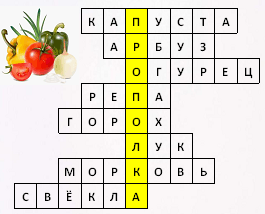 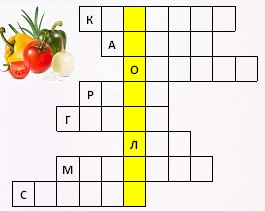 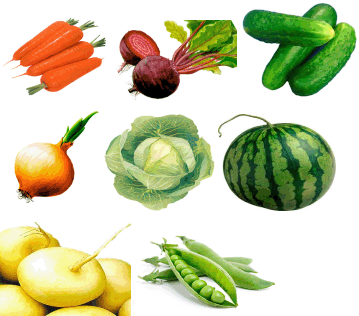 13. «Шифровка»Расшифруйте словосочетание: АГИНК ЯАНСАРК.Ответ: Красная книга.Вопрос детям: Что вы знаете о Красной книге? (Ответы детей)14.Игра «Собери словечко»Педагог:Подул сильный ветер, и ромашка  на полянке растеряла лепестки (лепестки  с буквами).  Собери из них слово и объясни его значение: «экология».                 (Наука, которая изучает состояние природы и решает экологические проблемы).  По этому же принципу собирают слова «природа», «человек». Объясните, почему эти  «цветы»  (слова) оказались вместе на одной полянке.  Приложение 4Подвижные игры коренных  народов Дальнего ВостокаСолнцеИграющие становятся в круг, берутся за руки, идут по кругу приставным шагом, руками делают равномерные взмахи вперед-назад и на каждый шаг говорят  «хэй-ро». Ведущий-солнце сидит на корточках в середине круга. Игроки разбегаются, когда солнце встает и выпрямляется (вытягивает руки в стороны).Правила игры. Все игроки должны увертываться от солнца при его поворотах. На сигнал «Раз, два, три — в круг скорей беги!» те, кого ведущий не задел, возвращаются в круг.2.Успей поймать!На игровой площадке находятся две равные группы участников: девочки и мальчики. Ведущий подбрасывает мяч вверх. Если мяч поймают девочки, то они начинают перебрасывать мяч друг другу так, чтобы мячом не завладели мальчики, и, наоборот, если мяч окажется у мальчиков, они стараются не дать его девочкам. Выигрывает та команда, которая сможет дольше удержать мяч.Правила игры. Передавая мяч, нельзя касаться руками игрока и долго задерживать мяч в руках.3.Льдинки, ветер и морозИграющие встают парами лицом друг к другу и хлопают в ладоши, приговаривая:Холодные льдинка,Прозрачные льдинки,Сверкают, звенят.Дзинь, дзинь.Делают хлопок на каждое слово: сначала в свои ладоши, затем в ладоши с товарищем. Хлопают в ладоши и говорят дзинь, дзинь до тех пор, пока не услышат сигнал «Ветер!». Дети-льдинки разбегаются в разные стороны и договариваются, кто с кем будет строить круг — большую льдинку. На сигнал «Мороз!» все выстраиваются в круг и берутся за руки. Правила игры. Выигрывают те дети, у которых в кругу оказалось большее число игроков. Договариваться надо тихо о том, кто с кем будет строить большую льдинку. Договорившиеся берутся за руки. Менять движения можно только по сигналу «Ветер!» или «Мороз!». В игру желательно включать разные движения: поскоки, легкий или быстрый бег, боковой галоп и т.д.4.Рыбаки и рыбкиНа полу лежит шнур в форме круга — это сеть. В центре круга стоят трое детей — рыбаков, остальные игроки — рыбки. Дети-рыбки бегают по всей площадке и забегают в круг. Дети-рыбаки ловят их.Правила игры. Ловить детей-рыбок можно только в кругу. Рыбки должны забегать в круг (сеть) и выбегать из него, чтобы рыбаки их не поймали. Кто поймает больше рыбок, тот лучший рыбак.№ ТемаКоличество часовКоличество часовКоличество часов№ Темавсего теорияпрактика1Кейс 1. «Приведи в порядок  свою планету». Что такое экология? Человек и природа. Проблемы отношений человека и природы.    6   1,0      5,01.1Погружение в кейс. Что такое экология? Ситуация «Приведи в порядок  свою планету».   2    0,5      1,51.2Исследование ситуации. Человек и природа.    2    0,5      1,51.3Решение кейсовой задачи. Проблемы отношений человека и природы. Итоги.   2      -      2,02Кейс 2. «Ты навсегда в ответе за всех, кого приручил». Природа родных мест.  Красная книга Хабаровского края. Проблемы сохранения  природного богатства и красоты окружающего мира.    6    1,0      5,02.1Погружение в кейс. Ситуация. «Ты навсегда в ответе за всех, кого приручил».   2    0,5      1,52.2Исследование ситуации. Природа родных мест. Красная книга Хабаровского края. Проблемы сохранения  природного богатства и красоты окружающего мира.   2    0,5      1,52.3Решение кейсовой задачи. Как сделать окружающий  мир и нас самих   лучше?Итоги. Сохраним и украсим «свою планету».   2      -      1,5Итого  часов   12   2,010,0человек;солнце;ягода;небо;гриб;вода;рыбка;камни;заяц;снег;дерево;почва.